БЕСПЛАТНАЯ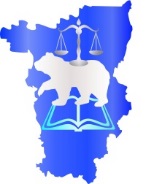        ЮРИДИЧЕСКАЯ ПОМОЩЬ В ПЕРМСКОМ КРАЕГОСУДАРСТВЕННОЕ ЮРИДИЧЕСКОЕ БЮРО ПЕРМСКОГО КРАЯwww.pravovsem59.ruПункты оказания юридической помощи:Для получения бесплатной юридической помощи необходим паспорт и документ, подтверждающий льготную категорию.Справки по телефону: +7 (342) 212 12 61Бесплатная юридическая помощь в виде правового консультирования в устной и письменной форме, в виде составления заявлений, жалоб, ходатайств и других документов правового характера оказывается в следующих случаях: В сфере жилищного и земельного законодательства:заключение, изменение, расторжение, признание недействительными сделок 
с недвижимым имуществом, государственная регистрация прав на недвижимое имущество и сделок с ним (в случае, если квартира, жилой дом или их части являются единственным жилым помещением гражданина и его семьи);признание права на жилое помещение, предоставление жилого помещения 
по договору социального найма, договору найма специализированного жилого помещения, предназначенного для проживания детей-сирот и детей, оставшихся без попечения родителей, лиц из числа детей-сирот и детей, оставшихся без попечения родителей, расторжение и прекращение договора социального найма жилого помещения, выселение из жилого помещения (в случае, если квартира, жилой дом или их части являются единственным жилым помещением гражданина и его семьи), расторжение и прекращение договора найма специализированного жилого помещения, предназначенного для проживания детей-сирот и детей, оставшихся без попечения родителей, лиц из числа детей-сирот и детей, оставшихся без попечения родителей, выселение из указанного жилого помещения;признание и сохранение права собственности на земельный участок, права постоянного (бессрочного) пользования, а также права пожизненного наследуемого владения земельным участком (в случае, если на спорном земельном участке или его части находятся жилой дом или его часть, являющиеся единственным жилым помещением гражданина и его семьи);защита прав потребителей (в части предоставления коммунальных услуг);обеспечение защиты прав граждан, чьи денежные средства привлечены
для строительства многоквартирных домов и чьи права нарушены, признанные пострадавшими в соответствии с частью 7 статьи 23 Федерального закона 
от 30 декабря 2004 года № 214-ФЗ «Об участии в долевом строительстве многоквартирных домов и иных объектов недвижимости и о внесении изменений 
в некоторые законодательные акты Российской Федерации» и включенные в реестр таких граждан.В сфере трудового законодательства:отказ работодателя в заключении трудового договора, нарушающий гарантии, установленные Трудовым кодексом Российской Федерации, восстановление на работе, взыскание заработка, в том числе за время вынужденного прогула, компенсации морального вреда, причиненного неправомерными действиями (бездействием) работодателя;признание гражданина безработным и установление пособия по безработице;возмещение вреда, причиненного смертью кормильца, увечьем или иным повреждением здоровья, связанным с трудовой деятельностью;нарушение прав и законных интересов женщин, имеющих детей в возрасте 
до трех лет, предусмотренных Трудовым кодексом Российской Федерации.В сфере семейного законодательства:установление и оспаривание отцовства (материнства), взыскание алиментов;установление усыновления, опеки или попечительства над детьми-сиротами 
и детьми, оставшимися без попечения родителей, заключение договора 
об осуществлении опеки или попечительства над такими детьми;защита прав и законных интересов детей-сирот и детей, оставшихся без попечения родителей, лиц из числа детей-сирот и детей, оставшихся без попечения родителей.В сфере социальной защиты и пенсионного обеспечения:предоставление мер социальной поддержки, оказание малоимущим гражданам государственной социальной помощи, предоставление субсидий 
на оплату жилого помещения и коммунальных услуг;назначение, перерасчет и взыскание трудовых пенсий по старости, пенсий 
по инвалидности и по случаю потери кормильца, пособий по временной нетрудоспособности, беременности и родам, безработице, в связи с трудовым увечьем или профессиональным заболеванием, единовременного пособия 
при рождении ребенка, ежемесячного пособия по уходу за ребенком, социального пособия на погребение.По иным вопросам:реабилитация граждан, пострадавших от политических репрессий;ограничение дееспособности;обжалование нарушений прав и свобод граждан при оказании психиатрической помощи;медико-социальная экспертиза и реабилитация инвалидов;обжалование во внесудебном порядке актов органов государственной власти, органов местного самоуправления и должностных лиц;получение возмещения по вкладу (вкладам) страховым и иным компенсационным выплатам.Категории граждан, имеющие право на бесплатную юридическую помощь малоимущие граждане,инвалиды I и II группы,инвалиды Великой Отечественной войны и инвалиды боевых действий,ветераны Великой Отечественной войны, Герои Российской Федерации, Герои Советского Союза, Герои Социалистического Труда, Герои Труда Российской Федерации, ветераны боевых действий, ветераны военной службы,члены семей погибших (умерших) инвалидов войны, участников Великой Отечественной войны, ветеранов боевых действий,дети-инвалиды, дети-сироты, дети, оставшиеся без попечения родителей, лица из числа детей-сирот и детей, оставшихся без попечения родителей, а также их законные представители и представители, если они обращаются за оказанием бесплатной юридической помощи по вопросам, связанным с обеспечением и защитой прав и законных интересов таких детей,лица, желающие принять на воспитание в свою семью ребенка, оставшегося без попечения родителей,усыновители,граждане пожилого возраста и инвалиды, проживающие в организациях социального обслуживания, предоставляющих социальные услуги в стационарной форме,несовершеннолетние, содержащиеся в учреждениях системы профилактики безнадзорности и правонарушений несовершеннолетних, и несовершеннолетние, отбывающие наказание в местах лишения свободы, а также их законные представители и представители;граждане, имеющие право на бесплатную юридическую помощь 
в соответствии с Законом Российской Федерации от 2 июля 1992 г. № 3185-1 
«О психиатрической помощи и гарантиях прав граждан при ее оказании»,граждане, признанные судом недееспособными, а также их законные представители,граждане, пострадавшие в результате чрезвычайной ситуации,реабилитированные лица и лица, признанные пострадавшими 
от политических репрессий,бывшие несовершеннолетние узники концлагерей, гетто, других мест принудительного содержания, созданных фашистами и их союзниками в период второй мировой войны,граждане, имеющие почетные звания «Почетный гражданин Пермского края», «Почетный гражданин Пермской области», «Почетный гражданин Коми-Пермяцкого автономного округа», граждане, имеющие звание почетного гражданина муниципального образования Пермского края,лица, имеющие статус «Дети защитников Отечества, погибших в годы Великой Отечественной войны»,граждане, оказавшиеся в трудной жизненной ситуации,ветераны труда, ветераны труда Пермского края,пенсионеры, имеющие большой страховой стаж,граждане, являющиеся вкладчиками финансово-кредитных организаций, вкладчиками и участниками негосударственных пенсионных фондов, у которых отозвана лицензия на осуществление деятельности по приему вкладов, пенсионных взносов или страховых взносов, деятельность которых приостановлена 
или прекращена, в отношении которых решением суда введена одна из процедур, установленная Федеральным законом от 26.10.2002 № 127-ФЗ «О несостоятельности (банкротстве)»,женщины, имеющие детей в возрасте до трех лет,граждане, награжденные Почетным знаком «За достойное воспитание детей»,граждане, чьи денежные средства привлечены для строительства многоквартирных домов и чьи права нарушены, признанные пострадавшими 
в соответствии с частью 7 статьи 23 Федерального закона от 30 декабря 2004 года
№ 214-ФЗ «Об участии в долевом строительстве многоквартирных домов и иных объектов недвижимости и о внесении изменений в некоторые законодательные акты Российской Федерации» и включенные в реестр таких граждан.Представитель гражданина помимо документов, подтверждающих право на получение бесплатной юридической помощи представляет документ, удостоверяющий личность, доверенность или документ, подтверждающий права законного представителя.г. Пермь, ул. Екатерининская, д. 24, тел.  212-12-61г. Пермь, ул. Шишкина, 3- 12, тел. 212-12-61г. Губаха, проспект Ленина, д. 35, тел. 8-919-44-60-764г. Чусовой, ул. 50 лет ВЛКСМ, 2В, тел. 8-908-27-01-525г. Верещагино, ул. Фабричная, д. 87 тел. 8-950-46-59-784г. Кунгур, ул. Советская, д. 26, тел. 8-982-43-63-943г. Чернушка, ул. 48-ой Стрелковой бригады, 3, тел. 8-904-84-98-811г. Соликамск, ул. Молодежная, д. 27, тел. 8-982-48-01-170г. Кудымкар, ул. 50 лет Октября, д. 30, тел. 8-950-46-18-084